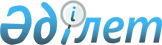 2011 жылдың сәуір-маусымында және қазан-желтоқсанында азаматтарды мерзімді әскери қызметке кезекті шақыруды өткізуді ұйымдастыру және қамтамасыз ету туралы
					
			Күшін жойған
			
			
		
					Ақмола облысы Зеренді ауданы әкімдігінің 2011 жылғы 17 наурыздағы № 100 қаулысы. Ақмола облысы Зеренді ауданының Әділет басқармасында 2011 жылғы 28 наурызда № 1-14-156 тіркелді. Күші жойылды - Ақмола облысы Зеренді ауданы әкімдігінің 2011 жылғы 30 желтоқсандағы № 651 қаулысымен      Ескерту. Күші жойылды - Ақмола облысы Зеренді ауданы әкімдігінің 30.12.2011 № 651 қаулысымен.

      «Қазақстан Республикасындағы жергiлiктi мемлекеттiк басқару және өзін-өзі басқару туралы» 2001 жылғы 23 қаңтардағы Қазақстан Республикасының Заңына, «Әскери міндеттілік және әскери қызмет туралы» 2005 жылғы 8 шілдедегі Қазақстан Республикасының Заңына сәйкес және «Белгіленген әскери қызмет мерзімін өткерген мерзімді әскери қызметтегі әскери қызметшілерді запасқа шақыру және Қазақстан Республикасының азаматтарын 2011 жылдың сәуір-маусымында және қазан-желтоқсанында кезектi мерзімді әскери қызметке шақыру туралы» Қазақстан Республикасы Президентiнiң 2011 жылғы 3 наурыздағы № 1163 Жарлығы, «Белгіленген әскери қызмет мерзiмін өткерген мерзімді әскери қызметтегі әскери қызметшілерді запасқа шығару және Қазақстан Республикасы азаматтарын 2011 жылдың сәуір-маусымында және қазан-желтоқсанында кезектi мерзімді әскери қызметке шақыру туралы» Қазақстан Республикасы Президентiнiң 2011 жылғы 3 наурыздағы № 1163 Жарлығын іске асыру туралы» Қазақстан Республикасы Үкіметінің 2011 жылғы 11 наурыздағы № 250 қаулысы негізінде, аудан әкімдігі ҚАУЛЫ ЕТЕДІ:



      1. Шақыруды кейінге қалдыруға немесе шақырудан босатылуға құқығы жоқ он сегізден жиырма жеті жасқа дейінгі ер азаматтарды, сондай-ақ оқу орындарынан шығарылған, жиырма жеті жасқа толмаған және шақыру бойынша әскери қызметтің белгіленген мерзімін өткермеген азаматтарды, 2011 жылдың сәуір-маусымында және қазан-желтоқсанында «Ақмола облысы Зеренді ауданының Қорғаныс істері жөніндегі бөлімі» мемлекеттік мекемесі арқылы кезекті мерзімді әскери қызметке шақыруды өткізу ұйымдастырылсын және қамтамасыз етілсін.



      2. Аудандық шақыру комиссияның құрамы 1 қосымшаға сәйкес құрылсын және бекітілсін.



      3. Мерзімді әскери қызметке азаматтарды шақыруды өткізу кестесі 2 қосымшаға сәйкес бекітілсін.



      4. Осы қаулының орындалуын бақылау әкiмнiң орынбасары Ә.А.Таласбаеваға жүктелсін.



      5. Осы қаулы Ақмола облысының Әділет департаментінде мемлекеттік тіркелген күннен бастап күшіне енеді және ресми жарияланған күннен бастап қолданысқа енгізіледі.      Аудан әкiмі                                Е.Сағдиев      «КЕЛІСІЛДІ»      «Ақмола облысы Зеренді ауданының

      Қорғаныс істері жөніндегі бөлімі»

      мемлекеттік мекемесінің бастығы            Т.Бражанов      «Қазақстан Республикасының Ішкі

      істер министрлігі Ақмола облысының

      Ішкі істер департаменті Зеренді

      аудандық ішкі істер бөлімі»

      мемлекеттік мекемесінің бастығы            С.Балтабаев      Ақмола облысы денсаулық сақтау

      басқармасы жанындағы «Зеренді

      орталық аудандық ауруханасы»

      шаруашылық жүргізу құқығындағы

      мемлекеттік коммуналдық

      кәсіпорнының бас дәрігері                  Б.Жанғалов

1 қосымша        

Зеренді ауданы әкімдігінің

2011 жылғы 17 наурыздағы

№ 100 қаулысымен    

БЕКІТІЛДІ             Ескерту. 1 қосымша жаңа редакцияда - Ақмола облысы Зеренді аудандық мәслихатының 2011.11.10 № 524 (ресми жарияланған күннен бастап қолданысқа енгізіледі) қаулысымен Аудандық шақыру комиссиясының құрамы

2 қосымша

Зеренді ауданы әкімдігінің

2011 жылғы 17 наурыздағы

№ 100 қаулысымен

БЕКІТІЛДІ Мерзімді әскери қызметке азаматтарды шақыруды өткізу

кестесікестенің жалғасыкестенің жалғасы
					© 2012. Қазақстан Республикасы Әділет министрлігінің «Қазақстан Республикасының Заңнама және құқықтық ақпарат институты» ШЖҚ РМК
				Бражанов Тұрар Әлимжанұлы«Ақмола облысы Зеренді ауданының Қорғаныс істері жөніндегі бөлімі» мемлекеттік мекемесінің бастығы, комиссия төрағасыТаласбаева Әлия АманжолқызыЗеренді ауданы әкімінің

орынбасары, комиссия төрағасының орынбасарыКомиссия мүшелері:Комиссия мүшелері:Хасенов Амантай Шәкірұлы«Қазақстан Республикасының Ішкі істер министрлігі Ақмола облысының Ішкі істер департаменті Зеренді аудандық Ішкі істер бөлімі» мемлекеттік мекемесі бастығының орынбасарыНосачев Владимир ФедоровичАқмола облысы денсаулық сақтау басқармасы жанындағы «Зеренді орталық аудандық ауруханасы» шаруашылық жүргізу құқығындағы мемлекеттік коммуналдық кәсіпорнының дермато-венеролог дәрігері, медициналық комиссияның төрағасыКуликова Валентина ВикторовнаАқмола облысы денсаулық сақтау басқармасы жанындағы «Зеренді орталық аудандық ауруханасы» шаруашылық жүргізу құқығындағы мемлекеттік коммуналдық кәсіпорнының медбикесі,

комиссия хатшысы№Селолық округ

және кенттердің

атауыШақырылушылардың саны мен комиссияның

жұмыс күндеріШақырылушылардың саны мен комиссияның

жұмыс күндеріШақырылушылардың саны мен комиссияның

жұмыс күндеріШақырылушылардың саны мен комиссияның

жұмыс күндеріШақырылушылардың саны мен комиссияның

жұмыс күндеріШақырылушылардың саны мен комиссияның

жұмыс күндері№Селолық округ

және кенттердің

атауы01.0406.0412.0420.0428.0403.051Зеренді4545282Викторовка17243Айдабол селосы214Исаковка235Мәлік Ғабдуллин атындағы226Қызылегіс117Қанай-би атындағы168Приречен189Садовый10Троицк11Бәйтерек12Чаглинка13Бұлақ14Сарыөзек15Алексеевка16Ақкөл17Ортақ18Күсеп19Қызылсая20Қонысбай21Симферополь22Сәкен Сейфуллин

атындағыШақырылушылардың саны мен комиссияның

жұмыс күндеріШақырылушылардың саны мен комиссияның

жұмыс күндеріШақырылушылардың саны мен комиссияның

жұмыс күндеріШақырылушылардың саны мен комиссияның

жұмыс күндеріШақырылушылардың саны мен комиссияның

жұмыс күндеріШақырылушылардың саны мен комиссияның

жұмыс күндеріШақырылушылардың саны мен комиссияның

жұмыс күндеріШақырылушылардың саны мен комиссияның

жұмыс күндері11.0518.0524.0531.0503.0603.1006.1012.1045453015122493015112212121617211613Шақырылушылардың саны мен комиссияның

жұмыс күндеріШақырылушылардың саны мен комиссияның

жұмыс күндеріШақырылушылардың саны мен комиссияның

жұмыс күндеріШақырылушылардың саны мен комиссияның

жұмыс күндеріШақырылушылардың саны мен комиссияның

жұмыс күндеріШақырылушылардың саны мен комиссияның

жұмыс күндеріШақырылушылардың саны мен комиссияның

жұмыс күндеріШақырылушылардың саны мен комиссияның

жұмыс күндері18.1021.1026.1002.1108.1115.1123.1102.1225202520101718121617331212249112212201713